Муниципальное бюджетное дошкольное образовательное учреждение детский сад общеразвивающего вида с приоритетным осуществлением познавательно-речевого развития детей №28 «Колосок»357600, Ставропольский  край, г. Ессентуки,  ул. Партизанская, д. 5 «а», тел. (87934)7-30-70, Е-mail: sadikkolosok28@mail.ru.Познавательно - творческий проект в старшей группеТема:  «День Защитника Отечества»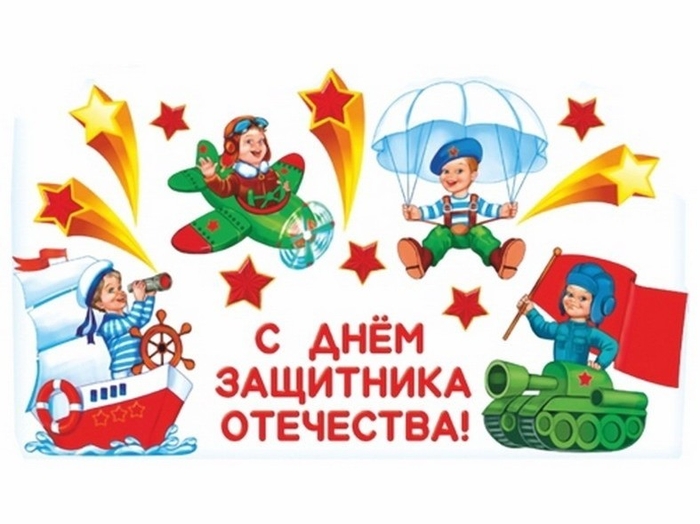 		Подготовили:воспитатели  Сгонник Е.И.Зозуля С. В.г. Ессентуки, 2020 г.Группа: старшая.Авторы: Сгонник Елена Ивановна, Зозуля Светлана Владимировна. Участники: воспитатели, дети, родители.Вид проекта: познавательно – творческий Тип проекта: групповой, краткосрочный.Продолжительность: 1 неделя.Сроки проведения: с 17.02.2020 по 21.02. 2020 г.Актуальность:В настоящее время у детей отсутствует интерес к Российской Армии, недостаточно  знаний о ней, отсутствие желания в будущем служить в ее рядах.В связи с этим очевидна неотложность решения острейших проблем воспитания патриотизма в работе с детьми дошкольного возраста. Во все времена славилась наша страна своими защитниками, которые охраняли и оберегали нашу Родину. Знакомя дошкольников с защитниками Отечества, мы зарождаем в них чувства гордости и любви. Этот проект является отличной возможностью воспитать чувство гордости за свою Армию, вызвать желание быть похожими на смелых и отважных воинов своей страны.В настоящее время эта работа актуальна и особенно трудна, требует большого такта и терпения, так как в молодых семьях вопросы воспитания патриотизма, гражданственности не считаются важными и, зачастую, вызывают лишь недоумение. Цель проекта: Формирование у детей патриотизм, чувства гордости и уважения к своей стране и Армии. Задачи:-познакомить детей с историей возникновения праздника «День защитника Отечества;-расширять представления детей о Российской Армии, о видах войск, о людях военных профессий;-способствовать развитию речи через выразительное чтение стихов, обогащать словарь новыми словами;-воспитывать чувство патриотизма у детей;-воспитывать чувство уважения к российскому солдату;-активно привлекать семью к патриотическому воспитанию своих детей.Интеграция образовательных областей: познание, музыка, коммуникация, физическая культура, художественное творчество, чтение художественной литературы.Предполагаемый результат:- развитие у детей дошкольного возраста эмоционально – положительного отношения к солдатам – защитникам; -желание подражать солдатам, быть такими же смелыми, отважными, сильными и благородными;- увеличение объема знаний о современных защитниках Российской Армии, родах войск, видах военной техники;  -повышение заинтересованности родителей в формировании чувства патриотизма у детей.Этапы проектаПодготовительный этап.Сотрудничество с родителями: Проект реализуется в форме взаимодействия педагогов, детей и родителей. Проект представляет собой цикл мероприятий по духовно-нравственному и патриотическому воспитанию детей в целях повышения у дошкольников интереса к вооруженным силам России, чувства гордости за свой народ, уважения к его традициям и истории. Воспитатель, расширяя знания детей, знакомит их с историей возникновения праздника «День защитника Отечества; расширяет представления детей о Российской Армии, о видах войск, о людях военных профессий; способствует развитию речи через выразительное чтение стихов, обогащает словарь новыми словами.Подготовка материалов и оборудования: изучение методической литературы; мониторинг информированности детей; работа с родителями; пополнение развивающей среды; индивидуальная, подгрупповая работа с детьми в режимных моментах.Работа с литературой: С.Я. Маршак  «Пограничники»;  З. Александрова «Дозор»;Былина «Илья Муромец и Соловей-разбойник»;Н. Никольский «Что умеют танкисты»;План реализации проектаРабота с родителями по проекту:Консультация «Патриотическое воспитание дошкольника».Консультация для родителей «Мой папа – солдат. Рассказ о видах войск, в которых служили папы».Выставка для родителей - поделки детей к празднику 23 февраля.Итоги проектной деятельности.В ходе реализации проекта, были достигнуты такие цели:- развитие у детей дошкольного возраста эмоционально – положительного отношения к солдатам – защитникам; -желание подражать солдатам, быть такими же смелыми, отважными, сильными и благородными;- увеличение объема знаний о современных защитниках Российской Армии, родах войск, видах военной техники;  -повышение заинтересованности родителей в формировании чувства патриотизма у детей.Результаты проекта:1. Дети имеют представление о празднике «23 февраля – День защитника Отечества».2. У детей появился интерес и уважение к армии, к защитникам Отечества.3. Дети проявляют активность в стремлении к совершенствованию своих физических качеств, к укреплению здоровья.4. Расширились представления о Российской Армии и представление об особенностях военной службы о родах войск, военной технике.5. Родители активно включились в образовательный процесс ДОУКритерии и показатели эффективности проекта.Качество воспитательно-образовательных мероприятий:увеличение доли воспитанников, вовлечённых в работу по духовно-нравственному и эстетическому воспитанию;увеличение доли воспитанников, обогативших знания о празднике «23 февраля – День защитника Отечества».Включение родителей в образовательный процесс:увеличение доли семей заинтересованных в духовно-нравственном и эстетическом воспитании детей;увеличение доли родителей, удовлетворённых предоставленными услугами.Перспективы дальнейшего развитияДанный проект можно реализовать в условиях большинства дошкольных учреждений. Проект не требует значительных материальных затрат, в его реализацию активно включаются родители воспитанников.№МероприятияМероприятияУчастники Участники Ожидаемый результат, продукт деятельностиI – ЭТАП ПОДГОТОВИТЕЛЬНЫЙ (ОРГАНИЗАЦИОННО-ДИАГНОСТИЧЕСКИЙ)I – ЭТАП ПОДГОТОВИТЕЛЬНЫЙ (ОРГАНИЗАЦИОННО-ДИАГНОСТИЧЕСКИЙ)I – ЭТАП ПОДГОТОВИТЕЛЬНЫЙ (ОРГАНИЗАЦИОННО-ДИАГНОСТИЧЕСКИЙ)I – ЭТАП ПОДГОТОВИТЕЛЬНЫЙ (ОРГАНИЗАЦИОННО-ДИАГНОСТИЧЕСКИЙ)I – ЭТАП ПОДГОТОВИТЕЛЬНЫЙ (ОРГАНИЗАЦИОННО-ДИАГНОСТИЧЕСКИЙ)I – ЭТАП ПОДГОТОВИТЕЛЬНЫЙ (ОРГАНИЗАЦИОННО-ДИАГНОСТИЧЕСКИЙ)1Анализ воспитательного процесса по данной темеАнализ воспитательного процесса по данной темеВоспитатели Воспитатели Проанализированы программно-методическое, наглядно-методическое обеспечение по данной теме наличие художественной литературы3Интервьюирование детейИнтервьюирование детейВоспитатели Воспитатели Выявлен уровень знаний воспитанников по теме проекта5Организация развивающей предметно-пространственной среды по теме проекта в группеОрганизация развивающей предметно-пространственной среды по теме проекта в группеВоспитатели родители, дети Воспитатели родители, дети Предметно-пространственная среда оснащена наглядно-дидактическими материалами по теме проекта6Создание компьютерных презентаций, посвященных Российской Армии, видам войск, людям военных профессий.Создание компьютерных презентаций, посвященных Российской Армии, видам войск, людям военных профессий.Воспитатели Воспитатели Создан наглядно-дидактический материал в виде презентаций7Создание наглядно-дидактических пособий для проведения ООДСоздание наглядно-дидактических пособий для проведения ООДВоспитатели, родителиВоспитатели, родителиВыполнены наглядно-методические пособия по теме проекта8Создание материалов для заочного консультирования родителейСоздание материалов для заочного консультирования родителейВоспитателиВоспитателиВключение родителей в образовательный процесс по теме проектаII – ЭТАП ПРАКТИЧЕСКИЙII – ЭТАП ПРАКТИЧЕСКИЙII – ЭТАП ПРАКТИЧЕСКИЙII – ЭТАП ПРАКТИЧЕСКИЙII – ЭТАП ПРАКТИЧЕСКИЙII – ЭТАП ПРАКТИЧЕСКИЙСоциально-коммуникативное развитиеСоциально-коммуникативное развитиеСоциально-коммуникативное развитиеСоциально-коммуникативное развитиеСоциально-коммуникативное развитиеСоциально-коммуникативное развитиеБеседа «День защитника Отечества»; «Почему Армия всем родная?».СРИ «Моряки», Пилоты», «Десантники», «Пограничники».Беседа «День защитника Отечества»; «Почему Армия всем родная?».СРИ «Моряки», Пилоты», «Десантники», «Пограничники».Воспитатели, дети, родителиВоспитатели, дети, родителиСформированы навыки работы в коллективе, умение согласовывать свои действия с товарищами.Дети:- получили первоначальное представление о видах вооруженных сил России.Познавательное развитиеПознавательное развитиеПознавательное развитиеПознавательное развитиеПознавательное развитиеПознавательное развитиеБеседа «Военные профессии»; «Военная техника»; «Четвероногие помощники», «Наша родина – колыбель героев».Викторина «Какие виды войск ты знаешь?»;Д/и «Кем быть?»Д/и «Что нужно моряку, пограничнику, летчику»Д/и «Чья военная форма?»Д/и «Один - много»Д/и «Четвертый лишний»Д/и «Продолжи предложение»Д/и «Исправь Незнайку»Д/и «Подбери признак»Д/и «Посчитай»Д/и «Кто что делает?»Беседа «Военные профессии»; «Военная техника»; «Четвероногие помощники», «Наша родина – колыбель героев».Викторина «Какие виды войск ты знаешь?»;Д/и «Кем быть?»Д/и «Что нужно моряку, пограничнику, летчику»Д/и «Чья военная форма?»Д/и «Один - много»Д/и «Четвертый лишний»Д/и «Продолжи предложение»Д/и «Исправь Незнайку»Д/и «Подбери признак»Д/и «Посчитай»Д/и «Кто что делает?»Воспитатели, детиВоспитатели, детиПроведена викторина, дидактические игры в соответствии с планом. Дети  научились отличать форму, вооружение по видам вооруженных сил.Проведены беседы и игры  в соответствии с планом. Рассмотрены картинки с видами вооруженных сил России.Развитие речиРазвитие речиРазвитие речиРазвитие речиРазвитие речиРазвитие речи«Богатыри – Защитники русской земли»; Былина «Илья Муромец и Соловей-разбойник»;«Армия – защитница Отечества»;Составление описательного рассказа «Четвероногие на службе»;Пересказ стихотворения З. Александрова «Дозор»;С.Я. Маршак  «Пограничники»;  Н. Никольский «Что умеют танкисты»;Заучивание чистоговорокАртикуляционная гимнастикаПальчиковая гимнастика  «Мы – солдаты»«Богатыри – Защитники русской земли»; Былина «Илья Муромец и Соловей-разбойник»;«Армия – защитница Отечества»;Составление описательного рассказа «Четвероногие на службе»;Пересказ стихотворения З. Александрова «Дозор»;С.Я. Маршак  «Пограничники»;  Н. Никольский «Что умеют танкисты»;Заучивание чистоговорокАртикуляционная гимнастикаПальчиковая гимнастика  «Мы – солдаты»Воспитатели, дети.Воспитатели, дети.Формируются духовно-нравственные представления у дошкольников, связная  монологическая речь, содержательность и логика выражения.Художественно-эстетическое развитиеХудожественно-эстетическое развитиеХудожественно-эстетическое развитиеХудожественно-эстетическое развитиеХудожественно-эстетическое развитиеХудожественно-эстетическое развитиеХудожественное творчество:ООД «Рисование «Папин портрет»ООД «Конструирование «Изготовление подарков к 23 февраля»ООД «Пластилинография с элементами аппликации «Богатырь» ООД «Коллективная аппликация «Виды вооруженных сил России»Воспитатели, детиВоспитатели, детиВ соответствии с планом воспитательно образовательной работы Проведена организованная образовательная деятельность  в разной форме. Оформление выставки для родителей из детских работ  данной тематики.В соответствии с планом воспитательно образовательной работы Проведена организованная образовательная деятельность  в разной форме. Оформление выставки для родителей из детских работ  данной тематики.Физическое развитиеФизическое развитиеФизическое развитиеФизическое развитиеФизическое развитиеФизическое развитиеФизкультминутки «Мы солдаты» «Самолеты»Подвижная игра «Ракета»Хороводная игра «Флажок»Физкультминутки «Мы солдаты» «Самолеты»Подвижная игра «Ракета»Хороводная игра «Флажок»Воспитатели детиВоспитатели детиРеализованы оздоровительные и воспитательные задачи:- потребность в ежедневных физических упражнениях;- умение рационально использовать физические упражнения  в самостоятельной двигательной деятельности;- самоорганизация, творчество, инициативность.III – ЭТАП ЗАКЛЮЧИТЕЛЬНЫЙ (ИТОГОВЫЙ)III – ЭТАП ЗАКЛЮЧИТЕЛЬНЫЙ (ИТОГОВЫЙ)III – ЭТАП ЗАКЛЮЧИТЕЛЬНЫЙ (ИТОГОВЫЙ)III – ЭТАП ЗАКЛЮЧИТЕЛЬНЫЙ (ИТОГОВЫЙ)III – ЭТАП ЗАКЛЮЧИТЕЛЬНЫЙ (ИТОГОВЫЙ)III – ЭТАП ЗАКЛЮЧИТЕЛЬНЫЙ (ИТОГОВЫЙ)1Выставка детских работ «День 23 февраля»Выставка детских работ «День 23 февраля»Воспитатели  дети.Воспитатели  дети.Организация выставки детских работ «Армия России»3Обобщение опыта работы по проектуОбобщение опыта работы по проектуВоспитателиВоспитателиСоздание  презентации реализованного проекта. 